Payload Information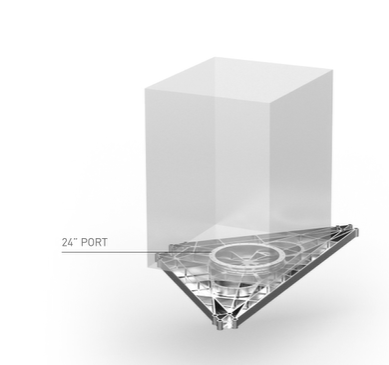 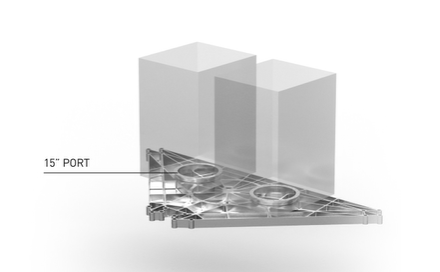 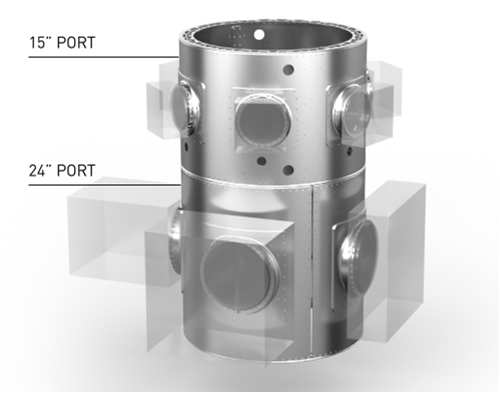 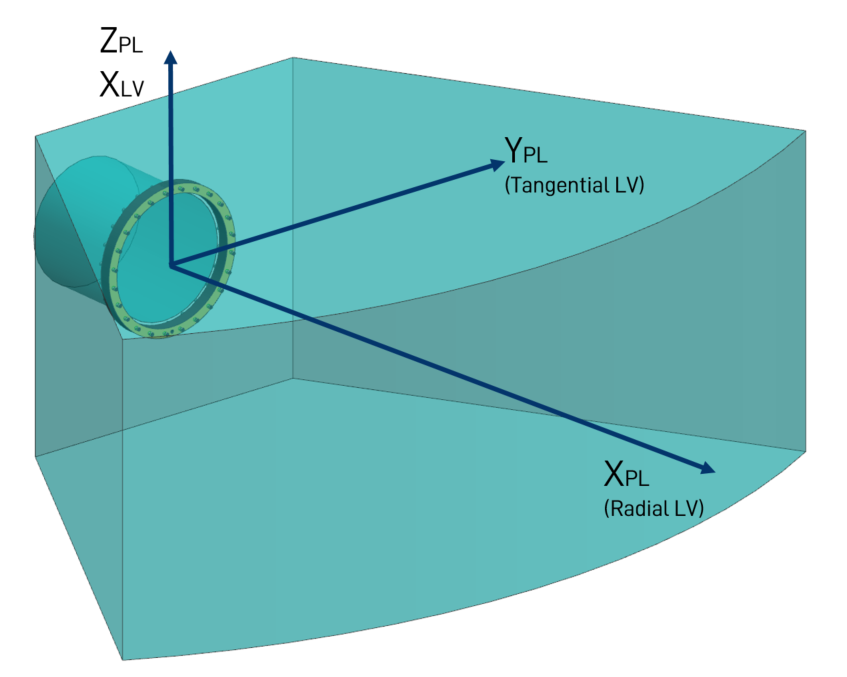 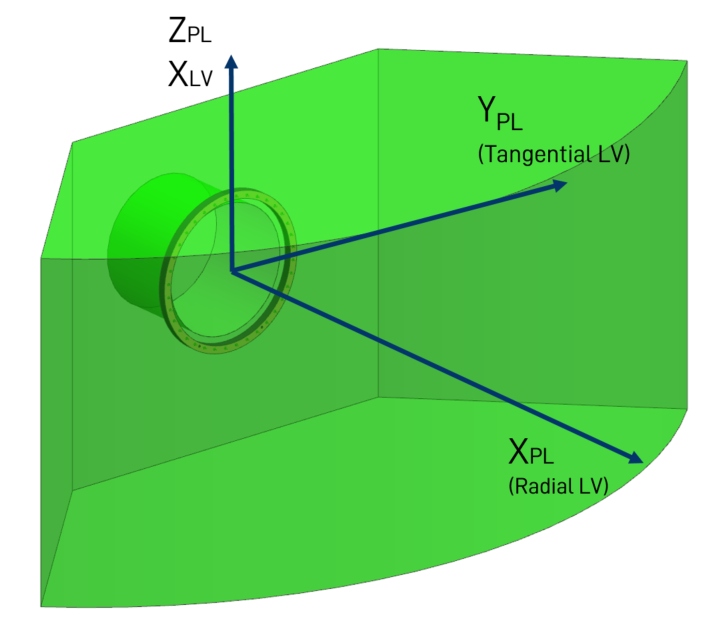 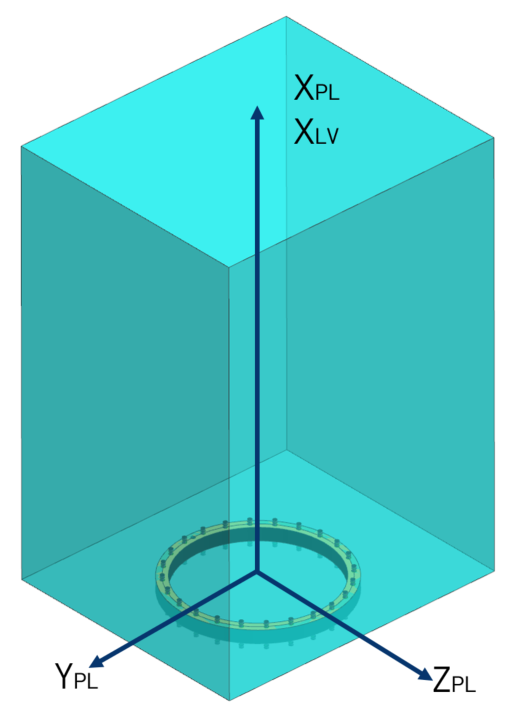 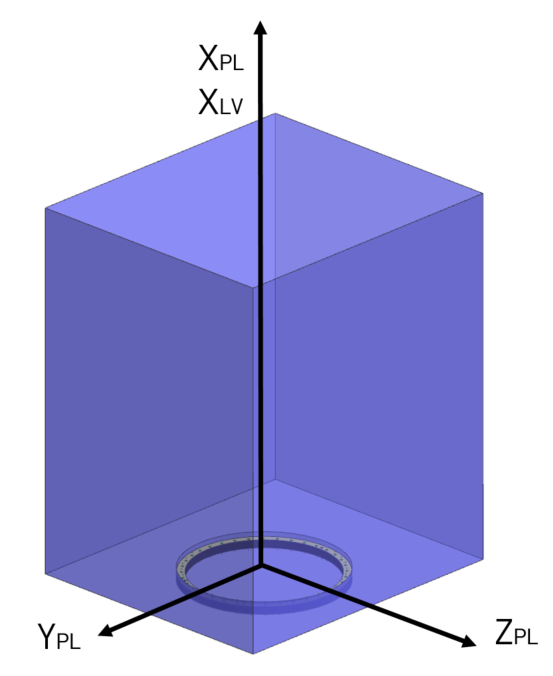 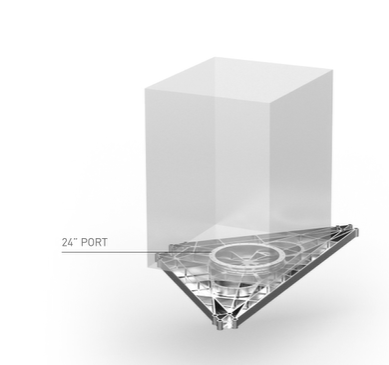 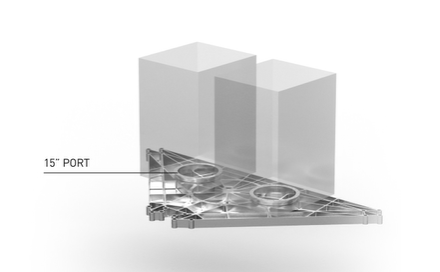 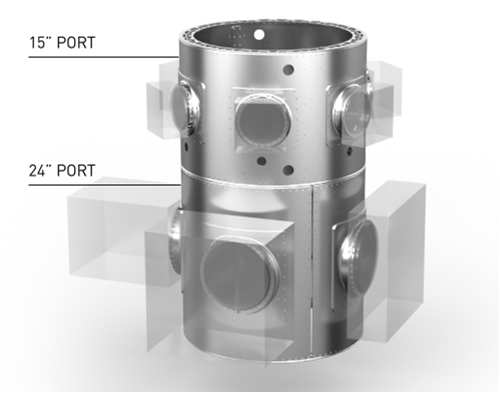 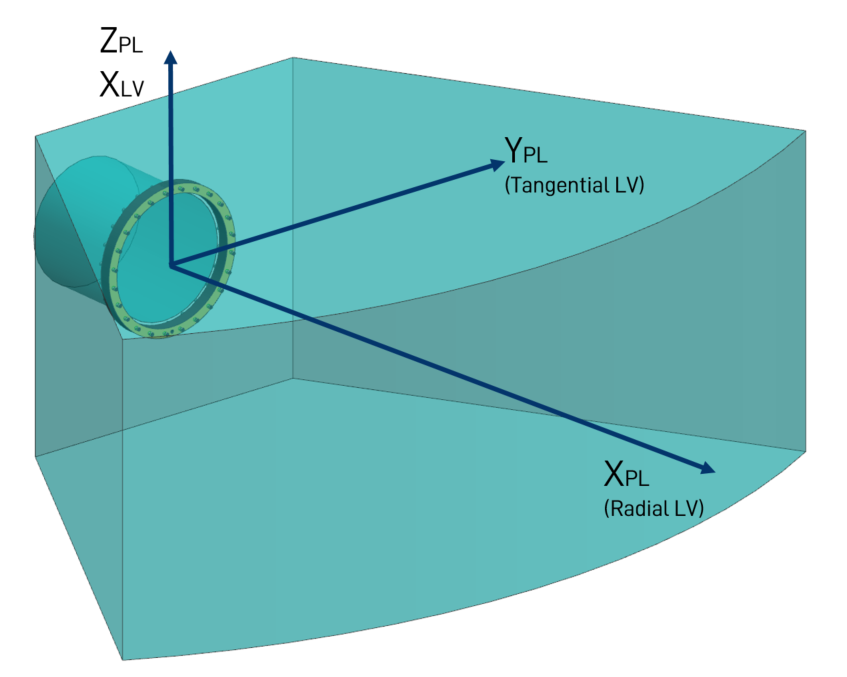 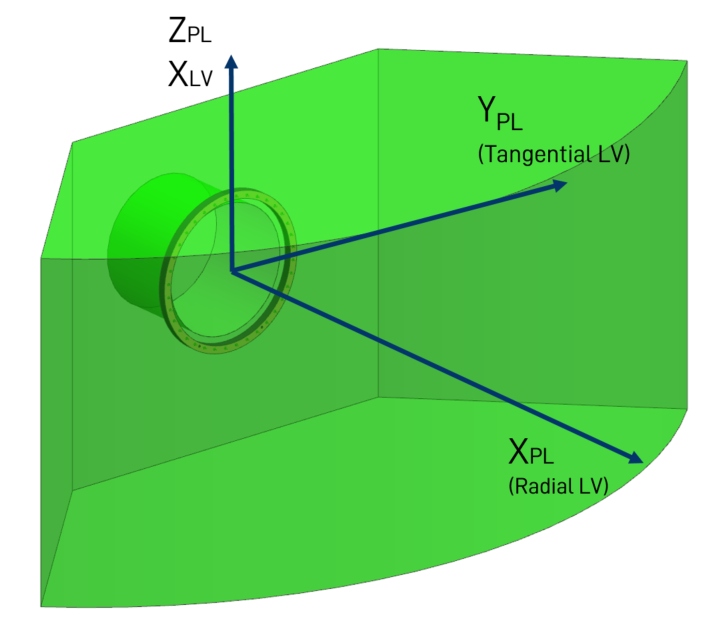 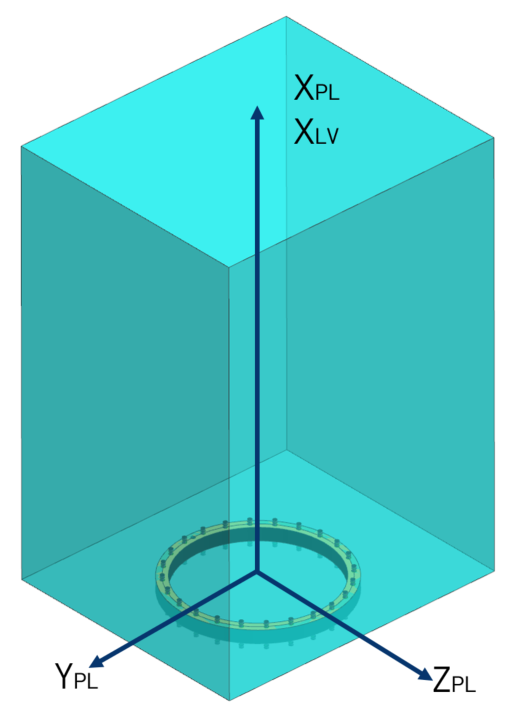 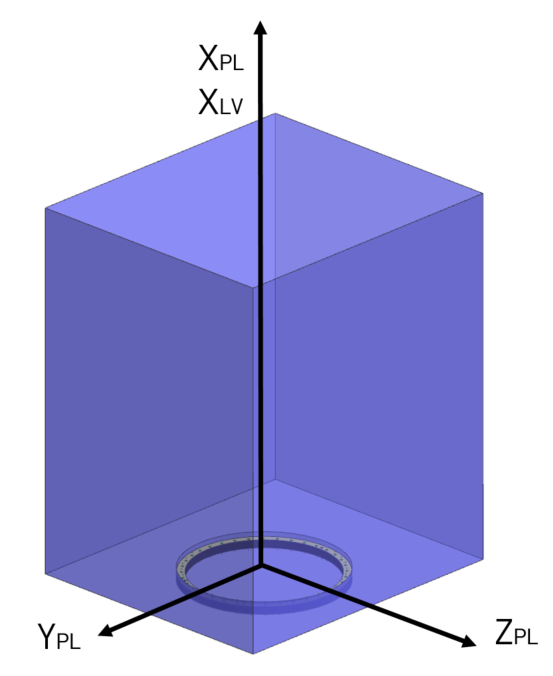 Mission DesignMechanical InterfacePlease provide a dimensional drawing and/or a CAD model of the Payload.Electrical InterfaceLaunch Site OperationsAdditional Information:Please describe any safety issues associated with the Payload.Spacecraft bus and payloads will be within already established and accepted risk parameters.H20 and/or H2O2 --  H20 may be processed to H2O2 after deploymentPlease describe any security concerns or requirements for the Payload.Spacecraft bus and payloads will be inert except for battery heartbeat until payload cannister deployment + established and accepted delay parameters.Please describe any additional Payload requirements for which SpaceX should be made aware (such as sensitivity to Helium).Spacecraft (bus + payloads) may need to use a Delta-V as a service or other form of deployment optimization to minimize Delta-V required to reach alternate minimum energy trajectory insertion point.  Calculations of Delta-V required are currently being recalculated based on the revised launch parameters and the available service options from Space-X and others.  No sensitivity options have been identified to date.  Mission InformationGeneral Payload/Mission Description (including image):Alpha Cube Sat (ACS), a 6U cubesat participating in NASA’s CubeQuest Challenge Deep Space Derby fielded by Xtraordinary Innovative Space Partnerships, Inc. (XISP-Inc).  ACS is manifested on the Geometric-I Falcon 9 Rideshare mission scheduled for no earlier than June of 2022.  In addition to competing in the CubeQuest challenge ACS is intended to incorporate multiple advanced communication and propulsion technology development payload elements, science payload elements, and one or more commercial elements depending on available volume. Payload Type:                   SmallSat                       Side-Mounted                15” Port   (check all that apply)                                                        CubeSat+Dispenser      Forward-Mounted         24” Port   Payload Separation Design ParametersPayload Separation Design ParametersPayload Separation Design ParametersValue + ToleranceSI UnitsTarget Separation Velocity Target Separation Velocity ±m/sTarget Separation Tip off RateXSC±deg/sTarget Separation Tip off RateYSC±deg/sTarget Separation Tip off RateZSC±deg/sPayload Mass PropertiesPayload Mass PropertiesPayload Mass PropertiesPayload Mass PropertiesPayload Mass PropertiesValueSI UnitsMaximum Payload MassMaximum Payload MassMaximum Payload Mass15kgStowed ConfigurationStowed ConfigurationToleranceCenter of Gravity(mm)XPLXPLTBD – Mercury 6 Payload Canister± TBDCenter of Gravity(mm)YPLYPLTBD – Mercury 6 Payload Canister± TBDCenter of Gravity(mm)ZPLZPLTBD – Mercury 6 Payload Canister± TBDPayload Mechanical InterfacePayload Mechanical InterfacePayload Mechanical InterfaceValueSI UnitsMaximum Payload Length XPLTBD – Mercury 6 Payload CanistermmMaximum Payload Length YPLTBD – Mercury 6 Payload CanistermmMaximum Payload Length ZPLTBD – Mercury 6 Payload CanistermmMechanical Interface:        24”      15”       Other (please specify)   Mechanical Interface:        24”      15”       Other (please specify)   Mechanical Interface:        24”      15”       Other (please specify)   Mechanical Interface:        24”      15”       Other (please specify)   Payload DynamicsPayload DynamicsPayload DynamicsValueSI UnitsSI UnitsFundamental Frequency – PL LateralFundamental Frequency – PL LateralTBD – Mercury 6 Payload CanisterHzHzFundamental Frequency – PL AxialFundamental Frequency – PL AxialTBD – Mercury 6 Payload CanisterHzHzPayload Separation SystemPayload Separation SystemPayload Separation SystemPayload Separation SystemType Lightband     Clampband     CubeSat Dispenser     Other*           Lightband     Clampband     CubeSat Dispenser     Other*           Lightband     Clampband     CubeSat Dispenser     Other*           Lightband     Clampband     CubeSat Dispenser     Other*          CompanyMaverick SpaceMaverick SpaceMaverick SpaceMaverick SpaceModelMercury 6Mercury 6Mercury 6Mercury 6DimensionsTBD – Mercury 6 Payload CanisterTBD – Mercury 6 Payload CanisterTBD – Mercury 6 Payload CanisterTBD – Mercury 6 Payload Canister* If Other (Please Explain)Payload Umbilical Payload Umbilical Standard Rideshare channel allocations (and quantity) are defined below, please indicate if the Payload will require each:Standard Rideshare channel allocations (and quantity) are defined below, please indicate if the Payload will require each:Standard Rideshare channel allocations (and quantity) are defined below, please indicate if the Payload will require each:Umbilical: Battery Charge (2)     No      Yes           No      Yes      Umbilical: Battery Sense (2)     No      Yes           No      Yes      Umbilical: Communication (2)     No      Yes           No      Yes      Deployment (2)     Yes           Yes      Umbilical Breakwire (PL-side loopback) (1)     Yes          Yes     Payload BatteriesPayload BatteriesHow long do Payload batteries last in a flight-ready state before requiring a charge?TBDTBDWill you be charging Payload batteries at the Launch Site?YesYesRequired Stand Alone Testing at Launch SiteRequired Stand Alone Testing at Launch SiteRequired Stand Alone Testing at Launch SiteRequired Stand Alone Testing at Launch SiteTypeDurationSafety ConsiderationsSafety Considerations1Battery OkayTBDBattery would be in no-load heart beat modeBattery would be in no-load heart beat mode2…Propulsion SystemPropulsion SystemPropulsion SystemPropulsion SystemDoes the Payload have a propulsion system?                 Yes           NoDoes the Payload have a propulsion system?                 Yes           NoDoes the Payload have a propulsion system?                 Yes           NoDoes the Payload have a propulsion system?                 Yes           NoDoes the Payload have a propulsion system?                 Yes           NoIf “Yes”If “Yes”If “Yes”If “Yes”If “Yes”Fuel TypeEstimated VolumeFueling at Launch Site?Fueling at Launch Site?1H20 and/or H2O2TBD Yes           No Yes           No2Cold GasOptional -- TBD Yes           No      Yes           No     …